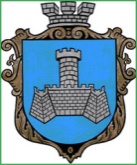 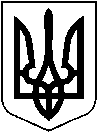 УКРАЇНАХМІЛЬНИЦЬКА МІСЬКА РАДАВІННИЦЬКОЇ ОБЛАСТІВиконавчий комітетР І Ш Е Н Н Я          від “17”  серпня 2023 р                                                                                     № Про розгляд заяв громадян  З.А.М.,З.В.В., неповнолітньої  З.Ю.В. щодо купівлі ½ часткижитлового будинку з господарськими будівлями та спорудами та земельної ділянки            Розглянувши заяви громадян З.А.М., З.В.В., неповнолітньої З.Ю. В., місце проживання яких зареєстровано за адресою: В. область, м. Х., вул.   С. буд. _кв. _ та відповідні документи  щодо     купівлі ½ частки житлового будинку з господарськими будівлями та спорудами, які знаходяться за адресою: В. область, м. Х., вул. К. буд. _ і земельної ділянки кадастровий номер _ на ім’я неповнолітньої З.Ю.В., _ року народження, врахувавши те, що неповнолітня отримає у власність  нерухоме майно, взявши до уваги подання служби у справах дітей від  14.08.2023 р. №33, пропозицію комісії з питань захисту прав дитини від  15.08.2023 р. №19/3,   керуючись ст. 177 Сімейного кодексу України, Цивільним кодексом України, ст. 12 Закону України „Про основи соціального захисту бездомних громадян і безпритульних дітей”, ст. ст.  34, 59 Закону України „Про місцеве самоврядування в Україні”,  виконком міської радиВИРІШИВ:1. Дати дозвіл  законному представнику - матері З.А.М.  дати  згоду на  укладення  та підписання  її неповнолітньою донькою З.Ю.В., _ року народження договору купівлі-продажу ½ частки житлового будинку з господарськими будівлями та спорудами, які знаходяться за адресою: Вінницька область, м. Х., вул. К. буд. _і земельної ділянки кадастровий номер _.2.  Законному представнику дитини  -   матері  З.А.М.          надати службі у справах дітей міської ради правовстановлюючі документи про   купівлю вищезазначеного майна до 31.10.2023 року для підготовки пропозицій виконавчому комітету міської ради.3. Контроль за виконанням цього рішення  покласти  на заступника міського голови з питань діяльності виконавчих органів міської ради Сташка А.В.Міський голова                                                                Микола ЮРЧИШИН